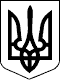 УКРАЇНАЧЕЧЕЛЬНИЦЬКА РАЙОННА РАДАВІННИЦЬКОЇ ОБЛАСТІПРОТОКОЛ  № 23пленарного засідання  23-ї  сесії районної ради 7 скликання27 лютого 2019 року                                                                         смт Чечельник                        Всього обрано депутатів  –  26Присутніх на сесії             –  17 Присутні: депутат Вінницької обласної Ради Каленич П.Є., голова, заступники голови, начальники управлінь та відділів райдержадміністрації, сільські та селищний голови, керівники підприємств, установ, організацій району, голови районних осередків політичних партій, громадських організацій, представники засобів масової інформації.Відкриває   пленарне   засідання 23  сесії   районної   ради 7 скликання П’яніщук С.В., голова районної ради.Шановні присутні!Пропоную вшанувати загиблих на Сході України хвилиною мовчання.( Хвилина мовчання)	За результатами реєстрації на  пленарне  засідання  23  сесії районної ради  7 скликання прибуло 17 депутатів із 26 загального складу ради.Відповідно до частини 12 статті 46 Закону України «Про місцеве самоврядування в Україні» сесія повноважна  розпочати роботу. Пленарне засідання 23 сесії Чечельницької районної ради 7 скликання оголошується відкритим.(Звучить Гімн України)Шановні депутати та запрошені!Дозвольте коротко поінформувати вас  про діяльність районної ради та заходи, які відбулись в районі в міжсесійний період.	Відзначення Новорічно-різдвяних свят в районі завершилось проведенням 11 січня  традиційного районного мистецького фестивалю «Різдвяне диво».17 січня  в Чечельнику проведено закриття міжнародного проекту «Транскордонна співпраця сіл за збереження навколишнього середовища», реалізованого за  Програмою територіального співробітництва країн Східного Партнерства Молдова-Україна.  22 січня відбулись урочистості з нагоди Дня Соборності України.  28 січня  на базі районної лікарні відбулося спільне  засідання Медичної ради комунальних некомерційних підприємств «Чечельницька центральна районна лікарня» та «Чечельницький центр первинної медико - санітарної допомоги» за підсумками роботи у 2018 році.7 лютого відбувся публічний звіт голови районної державної адміністрації за 2018 рік.4 лютого на семінар-нараді із селищним та сільським головами обговорювались питання:розроблення картографічних матеріалів та оновлення містобудівної документації;проблеми фінансування первинної ланки медицини;та інші.13 лютого керівники територіальних громад взяли участь в онлайн - семінарі, який проводився Вінницькою обласною асоціацією органів місцевого самоврядування, з питань організації 16-го обласного конкурсу проектів розвитку територіальних громад.В січні-лютому відбулися робочі зустрічі в селах району по обговоренню перспективних планів розвитку територіальних громад.15 лютого – вшановували ветеранів війни в Афганістані, учасників бойових дій на території інших держав.20 лютого – Героїв Небесної Сотні20 лютого відбулося спільне засідання президії і постійних комісій районної ради, на якому було узгоджено порядок денний сьогоднішньої сесії, розглянуто  проекти рішень з питань, що виносяться на її розгляд.	Більш детально про те, що відбувалося в районі, ви всі були поінформовані через офіційні сайти районної ради та РДА, районну газету та місцеве радіомовлення.Перед тим, як розпочати нашу роботу, дозвольте вручити відзнаки обласного рівня (Пустовий С.М., Фаренюк Т.П.).  	За  пропозицією головуючого  обрано   секретаріат  23 сесії  районної ради 7 скликання в кількості двох депутатів:Мордач Петро Іванович, депутат від Аграрної партії України;Розгон Михайло Петрович, депутат від ВО «Свобода».Лічильна комісія обрана на 1 сесії.Шановні депутати!Пропозиції щодо порядку денного сьогоднішнього пленарного засідання погоджені на спільному засіданні президії та постійних комісій районної ради і роздані вам на руки.        Пропонується до розгляду 26 питань і 27-ме  - «Різне»        - Чи будуть зміни і доповнення?        - Хто за такий порядок денний, прошу голосувати.        - Хто проти? Утримався?         - Рішення приймається одноголосно.        Порядок денний пленарного засідання 2 3 сесії районної ради 7 скликання прийнятий  в цілому.       Голосували:   «За» – 17.  Рішення прийнято.ПОРЯДОК ДЕННИЙПро звіт голови Чечельницької районної державної адміністрації про здійснення адміністрацією делегованих їй Чечельницькою районною радою повноважень.   2. Про стан законності, боротьби зі злочинністю, охорони громадського порядку та виконання Єдиної комплексної правоохоронної Програми Чечельницького району.  3.  Про інформацію керівника Бершадської місцевої прокуратури про результати діяльності прокуратури  протягом 2018 року.4. Про внесення змін до рішення 19 сесії районної ради 7 скликання від 18 травня 2018 року № 374 «Про створення комунальної установи «Чечельницький інклюзивно-ресурсний центр». 5. Про ліквідацію комунального закладу «Куренівська середня загальноосвітня школа І-ІІ ступенів Чечельницького району Вінницької області».Інформує: Деменчук Г.В., начальник відділу освіти райдержадміністрації6. Про внесення змін до Програми надання матеріальної допомоги жителям Чечельницького району на 2018–2020 роки.7. Про внесення змін до районної комплексної Програми соціальної підтримки учасників антитерористичної операції (операції Об’єднаних сил) та членів їх сімей на 2018 – 2022 роки.8. Про внесення змін до районної  Програми  відпочинку та оздоровлення дітей і молоді на 2019-2023 роки.9. Про внесення змін до цільової соціальної Програми розвитку фізичної культури і спорту у Чечельницькому районі на 2017-2020 роки.10. Про внесення змін до районної Програми «Майбутнє Чечельниччини в збереженні здоров’я громадян» на 2016-2020 роки.11. Про внесення змін до районної Програми забезпечення  виконання Чечельницькою районною державною адміністрацією повноважень,  делегованих Чечельницькою районною радою на 2017-2019 роки.12. Про затвердження Порядку та граничних норм витрат на забезпечення лікарськими засобами та виробами медичного призначення, харчування учасників спортивних заходів.13. Про Програму розвитку туризму у Чечельницькому районі на 2019-2021 роки.14. Про районну Програму фінансової підтримки Громадської організації «Спортивний клуб «САПСАН» на 2019–2020 роки.       15. Про затвердження Положення про умови та порядок надання платних соціальних послуг підрозділами територіального центру соціального обслуговування (надання соціальних послуг) Чечельницького району.16. Про участь у XVI обласному конкурсі проектів розвитку територіальних громад  Вінницької області. 17. Про кандидатуру для нагородження Почесною відзнакою «За заслуги перед Вінниччиною».18. Про внесення змін до назви місцевого бюджету адміністративно-територіальної одиниці.19. Про затвердження звіту про виконання районного бюджету за 2018 рік.     20. Про затвердження договорів про передачу видатків і міжбюджетних трансфертів із сільських та селищного бюджетів до районного бюджету.  21. Про внесення змін до рішення 22 сесії районної ради 7 скликання від 14 грудня  2018 року № 479 « Про районний бюджет». 22. Про затвердження розпоряджень голови Чечельницької районної ради.23. Про надання згоди на продовження дії договору оренди комунального майна. 24. Про надання згоди на продовження дії договорів оренди комунального майна.25. Про надання згоди КНП «Чечельницький ЦПМСД» на зняття з балансу та передачу приміщень.26. Про надання згоди на прийняття автомобіля зі спільної власності територіальних громад Вінницької області до спільної власності територіальних громад Чечельницького району.27. РізнеСЛУХАЛИ 1:Звіт голови Чечельницької районної державної адміністрації про здійснення адміністрацією делегованих їй  Чечельницькою районною радою повноважень   ІНФОРМУЄ:Пустовий С.М., голова райдержадміністраціїВИСТУПИЛИ:  Пустовий С.М.  повідомив, що має  конфлікт інтересів і не буде брати участь в голосуванні, про що написав відповідну заяву згідно із затвердженим Порядком.ВИРІШИЛИ:Рішення «Про звіт голови Чечельницької районної державної адміністрації про здійснення адміністрацією делегованих їй Чечельницькою районною радою повноважень» прийняти (додається).Голосували: за основу: «за»-16, «проти»-0, «утрималися»-0, не голосували - 1            зміни і доповнення: відсутні в цілому: «за»-16, «проти»-0, «утрималися»-0, не голосували - 1СЛУХАЛИ 2:Про стан законності, боротьби зі злочинністю, охорони громадського порядку та виконання Єдиної комплексної правоохоронної Програми Чечельницького району.  ІНФОРМУЄ:Токарчук С.Г., заступник начальника Чечельницького відділення поліції Бершадського відділу поліції ГУНП у Вінницькій областіВИРІШИЛИ:Рішення «Про стан законності, боротьби зі злочинністю, охорони громадського порядку та виконання Єдиної комплексної правоохоронної Програми Чечельницького району» прийняти (додається).Голосували: за основу:  «за»-17, «проти»-0, «утрималися»-0             зміни і доповнення: відсутні 		   в цілому:  «за»-17, «проти»-0, «утрималися»-0СЛУХАЛИ 3:Про інформацію керівника Бершадської місцевої прокуратури про результати діяльності прокуратури  протягом 2018 рокуІНФОРМУЄ:Гирба В.М., керівник Бершадської місцевої прокуратури  ВИРІШИЛИ:Рішення «Про інформацію керівника Бершадської місцевої прокуратури про результати діяльності прокуратури  протягом 2018 року» прийняти (додається).Голосували: за основу:  «за»-17, «проти»-0, «утрималися»-0 	  зміни і доповнення: відсутні                     в цілому:  «за»-17, «проти»-0, «утрималися»-0СЛУХАЛИ 4:Про внесення змін до рішення 19 сесії районної ради 7 скликання від 18 травня 2018 року № 374 «Про створення комунальної установи «Чечельницький інклюзивно-ресурсний центр»ІНФОРМУЄ:Деменчук Г.В., начальник відділу освіти райдержадміністраціїВИРІШИЛИ:Рішення  «Про внесення змін до рішення 19 сесії районної ради 7 скликання від 18 травня 2018 року № 374 «Про створення комунальної установи «Чечельницький інклюзивно-ресурсний центр» прийняти (додається).Голосували: за основу:  «за»-17, «проти»-0, «утрималися»-0            зміни і доповнення: відсутні 		   в цілому:  «за»-17, «проти»-0, «утрималися»-0СЛУХАЛИ 5:Про ліквідацію комунального закладу «Куренівська середня загальноосвітня школа І-ІІ ступенів Чечельницького району Вінницької області»ІНФОРМУЄ:Деменчук Г.В., начальник відділу освіти райдержадміністраціїВИРІШИЛИ:Рішення «Про ліквідацію комунального закладу «Куренівська середня загальноосвітня школа І-ІІ ступенів Чечельницького району Вінницької області» прийняти (додається).Голосували:  за основу:  «за»-17, «проти»-0, «утрималися»-0            зміни і доповнення: відсутні 		   в цілому:  «за»-17, «проти»-0, «утрималися»-0СЛУХАЛИ 6:  Про внесення змін до Програми надання матеріальної допомоги жителям Чечельницького району на 2018–2020 рокиНФОРМУЄ: Решетник Н.О., начальник фінансового управління райдержадміністраціїВИСТУПИЛИ:Пустовий С.М., голова райдержадміністрації, сказав, що виділення коштів для надання матеріальної допомоги – це хоч і незначна, але все таки можливість підтримувати тих, хто цього потребує. Найчастіше гроші йдуть на лікування.	Зави громадян розглядають відповідні комісії як в районній раді, так і в райдержадміністрації. Ніякого політичного впливу на цей процес немає. База даних на людей, які звертаються, не формується.ВИРІШИЛИ:	Рішення «Про внесення змін до Програми надання матеріальної допомоги жителям Чечельницького району на 2018–2020 роки» прийняти (додається).Голосували:  за основу:  «за»-17, «проти»-0, «утрималися»-0             зміни і доповнення: відсутні 		    в цілому:  «за»-17, «проти»-0, «утрималися»-0СЛУХАЛИ 7:Про внесення змін до районної комплексної Програми соціальної підтримки учасників антитерористичної операції (операції Об’єднаних сил) та членів їх сімей на 2018 – 2022 рокиІНФОРМУЄ:Мартинюк С.М., начальник управління праці та соціального захисту населення райдержадміністраціїВИРІШИЛИ:Рішення «Про внесення змін до районної комплексної Програми соціальної підтримки учасників антитерористичної операції (операції Об’єднаних сил) та членів їх сімей на 2018 – 2022 роки» прийняти (додається).Голосували:  за основу:  «за»-17, «проти»-0, «утрималися»-0             зміни і доповнення: відсутні 		   в цілому:  «за»-17, «проти»-0, «утрималися»-0СЛУХАЛИ 8:Про внесення змін до районної  Програми  відпочинку та оздоровлення дітей і молоді на 2019-2023 рокиІНФОРМУЄ:Мартинюк С.М., начальник управління праці та соціального захисту населення райдержадміністраціїВИРІШИЛИ:Рішення «Про внесення змін до районної  Програми  відпочинку та оздоровлення дітей і молоді на 2019-2023 роки» прийняти (додається).Голосували:  за основу:  «за»-17, «проти»-0, «утрималися»-0            зміни і доповнення: відсутні 		   в цілому:  «за»-17, «проти»-0, «утрималися»-0СЛУХАЛИ 9:Про внесення змін до цільової соціальної  Програми розвитку фізичної культури і спорту у Чечельницькому районі на 2017-2020 рокиІНФОРМУЄ:Головань В.М., провідний спеціаліст відділу культури і туризму райдержадміністраціїВИРІШИЛИ:Рішення «Про внесення змін до цільової соціальної Програми розвитку фізичної культури і спорту у Чечельницькому районі на 2017-2020 роки» прийняти (додається).Голосували:  за основу: «за»-17, «проти»-0, «утрималися»-0             зміни і доповнення: відсутні 		   в цілому:  «за»-17, «проти»-0, «утрималися»-0СЛУХАЛИ 10:Про внесення змін до районної Програми «Майбутнє Чечельниччини в збереженні здоров’я громадян» на 2016-2020 рокиІНФОРМУЄ:Коваль В.А., головний лікар КНП «Чечельницький	 ЦПМСД»ВИРІШИЛИ:Рішення «Про внесення змін до районної Програми «Майбутнє Чечельниччини в збереженні здоров’я громадян» на 2016-2020 роки» прийняти (додається).Голосували:  за основу:  «за»-17, «проти»-0, «утрималися»-0             зміни і доповнення: відсутні 		   в цілому:  «за»-17, «проти»-0, «утрималися»-0СЛУХАЛИ 11:Про внесення змін до районної Програми забезпечення  виконання Чечельницькою районною державною адміністрацією повноважень,  делегованих Чечельницькою районною радою на 2017-2019 рокиІНФОРМУЄ:Решетник Н.О., начальник фінансового управління райдержадміністраціїВИРІШИЛИ:Рішення  «Про внесення змін до районної Програми забезпечення  виконання Чечельницькою районною державною адміністрацією повноважень,  делегованих Чечельницькою районною радою на 2017-2019 роки» прийняти (додається).Голосували:  за основу:  «за»-17, «проти»-0, «утрималися»-0             зміни і доповнення: відсутні 		   в цілому:  «за»-17, «проти»-0, «утрималися»-0СЛУХАЛИ 12:Про затвердження Порядку та граничних норм витрат на забезпечення лікарськими засобами та виробами медичного призначення, харчування учасників спортивних заходівІНФОРМУЄ:Головань В.М., провідний спеціаліст відділу культури і туризму райдержадміністраціїВИРІШИЛИ:Рішення «Про затвердження Порядку та граничних норм витрат на забезпечення лікарськими засобами та виробами медичного призначення, харчування учасників спортивних заходів» прийняти (додається).Голосували:  за основу:  «за»-17, «проти»-0, «утрималися»-0            зміни і доповнення: відсутні 		   в цілому:  «за»-17, «проти»-0, «утрималися»-0СЛУХАЛИ 13:Про Програму розвитку туризму у Чечельницькому районі на 2019-2021 роки.ІНФОРМУЄ:Шумило А.П., начальник відділу культури  і туризму райдержадміністраціїВИРІШИЛИ:Рішення «Про Програму розвитку туризму у Чечельницькому районі на      2019-2021 роки» прийняти (додається)Голосували: за основу: «за»-17, «проти»-0, «утрималися»-0            зміни і доповнення: відсутні 		  в цілому:   «за»-17, «проти»-0, «утрималися»-0 СЛУХАЛИ 14:Про районну Програму фінансової підтримки Громадської організації «Спортивний клуб «САПСАН» на 2019–2020 рокиІНФОРМУЄ:Головань В.М., провідний спеціаліст відділу культури і туризму райдержадміністраціїВИРІШИЛИ:Рішення «Про районну Програму фінансової  підтримки Громадської організації «Спортивний клуб «САПСАН» на 2019–2020 роки» прийняти (додається)Голосували: за основу:  «за»-17, «проти»-0, «утрималися»-0            зміни і доповнення: відсутні 		   в цілому:  «за»-17, «проти»-0, «утрималися»-0СЛУХАЛИ 15:Про затвердження Положення про умови та порядок надання платних соціальних послуг підрозділами територіального центру соціального обслуговування (надання соціальних послуг) Чечельницького районуІНФОРМУЄ:Гарник Л.Г., директор територіального центру соціального обслуговування  (надання соціальних послуг) Чечельницького районуВИРІШИЛИ:Рішення  «Про затвердження Положення про умови та порядок надання платних соціальних послуг підрозділами територіального центру соціального обслуговування (надання соціальних послуг) Чечельницького району» прийняти (додається)Голосували: за основу:  «за»-17, «проти»-0, «утрималися»-0            зміни і доповнення: відсутні 		  в цілому:  «за»-17, «проти»-0, «утрималися»-0 СЛУХАЛИ 16:Про участь у XVI обласному конкурсі проектів розвитку територіальних громад  Вінницької областіІНФОРМУЄ:Скоцеляс М.І., начальник відділу міжнародного співробітництва та регіонального розвитку райдержадміністраціїВИРІШИЛИ:Рішення  «Про участь у XVI обласному конкурсі проектів розвитку територіальних громад  Вінницької області» прийняти (додається)Голосували: за основу:  «за»-17, «проти»-0, «утрималися»-0            зміни і доповнення: відсутні 		   в цілому:  «за»-17, «проти»-0, «утрималися»-0 СЛУХАЛИ 17:Про кандидатуру для нагородження Почесною відзнакою «За заслуги перед Вінниччиною»ІНФОРМУЄ:П’яніщук С.В., голова районної радиВИСТУПИЛИ:Мордач П.І. повідомив про те, що має  конфлікт інтересів і не буде брати участь в голосуванні, про що він  написав відповідну заяву згідно із затвердженим Порядком.ВИРІШИЛИ:Рішення  «Про кандидатуру для нагородження Почесною відзнакою «За заслуги перед Вінниччиною» прийняти (додається)Голосували: за основу:  «за»-16, «проти»-0, «утрималися»-0, не голосували - 1            зміни і доповнення: відсутні 		   в цілому:  «за»-16, «проти»-0, «утрималися»-0, не голосували - 1 СЛУХАЛИ 18:Про внесення змін до назви місцевого бюджету адміністративно-територіальної одиниціІНФОРМУЄ:Решетник Н.О., начальник фінансового управління райдержадміністрації ВИРІШИЛИ:Рішення  «Про внесення змін до назви місцевого бюджету адміністративно-територіальної одиниці» прийняти (додається.Голосували: за основу:  «за»-17, «проти»-0, «утрималися»-0            зміни і доповнення: відсутні 		   в цілому:  «за»-17, «проти»-0, «утрималися»-0 СЛУХАЛИ 19:Про затвердження звіту про виконання районного бюджету за 2018 рік   ІНФОРМУЄ:Решетник Н.О., начальник фінансового управління райдержадміністрації ВИРІШИЛИ:Рішення  «Про затвердження звіту про виконання районного бюджету за      2018 рік» прийняти (додається).Голосували: за основу:  «за»-17, «проти»-0, «утрималися»-0            зміни і доповнення: відсутні 		   в цілому:  «за»-17, «проти»-0, «утрималися»-0 СЛУХАЛИ 20:Про затвердження договорів про передачу видатків і міжбюджетних трансфертів із сільських та селищного бюджетів до районного бюджетуІНФОРМУЄ:Решетник Н.О., начальник фінансового управління райдержадміністраціїВИРІШИЛИ:Рішення «Про затвердження договорів про передачу видатків і міжбюджетних трансфертів із сільських та селищного бюджетів до районного бюджету» прийняти (додається).Голосували: за основу:  «за»-17, «проти»-0, «утрималися»-0            зміни і доповнення: відсутні 		   в цілому:  «за»-17, «проти»-0, «утрималися»-0СЛУХАЛИ 21:Про внесення змін до рішення 17 сесії районної ради 7 скликання від 15 грудня 2017 року № 341 «Про районний бюджет на 2018 рік»ІНФОРМУЄ:Решетник Н.О., начальник фінансового управління райдержадміністраціїВИРІШИЛИ:Рішення «Про внесення змін до рішення 17 сесії районної ради 7 скликання від 15 грудня 2017 року № 341 «Про районний бюджет на 2018 рік» прийняти (додається).Голосували: за основу:  «за»-17, «проти»-0, «утрималися»-0            зміни і доповнення: відсутні		  в цілому:  «за»-17, «проти»-0, «утрималися»-0СЛУХАЛИ 22:Про затвердження розпоряджень голови Чечельницької районної ради ІНФОРМУЄ:П’яніщук С.В., голова районної радиВИСТУПИЛИ: П’яніщук С.В. повідомив про те, що має конфлікт інтересів і не буде брати участі в голосуванні, про що він написав відповідну заяву згідно із затвердженим Порядком ВИРІШИЛИ:Рішення «Про затвердження розпоряджень голови Чечельницької районної ради» прийняти (додається).Голосували: за основу:  «за»-16, «проти»-0, «утрималися»-0, не голосували -1            зміни і доповнення: відсутні		  в цілому:  «за»-16, «проти»-0, «утрималися»-0, не голосували -1СЛУХАЛИ 23:Про надання згоди на продовження дії договору оренди комунального майнаІНФОРМУЄ:Могила С.М., головний лікар КНП «Чечельницька ЦРЛ»ВИСТУПИЛИ:Могила С.М. повідомив про те, що має  конфлікт інтересів і не буде брати участь в голосуванні, про що він  написав відповідну заяву згідно із затвердженим Порядком.ВИРІШИЛИ:Рішення «Про надання згоди на продовження дії договору оренди комунального майна» прийняти (додається).Голосували:  за основу: «за»-16, «проти»-0, «утрималися»-0, не голосували - 1            зміни і доповнення: відсутні 		   в цілому:  «за»-16, «проти»-0, «утрималися»-0, не голосували - 1СЛУХАЛИ 24:Про надання згоди на продовження дії договорів оренди комунального майнаІНФОРМУЄ:Коваль В.А., головний лікар КНП «Чечельницький	 ЦПМСД»ВИРІШИЛИ:Рішення «Про надання згоди на продовження дії договорів оренди комунального майна»  прийняти (додається).Голосували:   за основу: «за» - 17, «проти» - 0, «утрималися» - 0 зміни і доповнення: відсутні в цілому:   «за» - 17, «проти» - 0, «утрималися» - 0СЛУХАЛИ 25:Про надання згоди КНП «Чечельницький ЦПМСД» на зняття з балансу та передачу приміщеньІНФОРМУЄ:Коваль В.А., головний лікар КНП «Чечельницький	 ЦПМСД»ВИСТУПИЛИ:Голоднюк В.І., Лузький сільський голова, який нагадав, що в 1966 році в Лугах була відкрита дільнична лікарня, згодом ФАП. Десять років тому передали райлікарні, але воно не утримувалось в належному стані, тому тепер потрібні великі кошти на його ремонт, які в бюджеті сільської ради відсутні. Пропоную створити комісію для здійснення передачі приміщення.Каленич П.Є., депутат Вінницької обласної Ради, зауважив, що про медичну реформу говорять усі, але є ряд недоліків в наданні медичних послуг сільському населенню. 	Приміщення Ольгопільської лікарні теж потребувало ремонту. На даний час АФ «Ольгопіль» проводить у ньому ремонтні роботи, які планується закінчити до кінця літа. Вважаю, що головний лікар ЦПМСД має бути більш відповідальним до виконання своїх обов’язків. 	Гирба В.М., керівник Бершадської місцевої прокуратури. Коваль В.А., головний лікар КНП «Чечельницький ЦПМСД».Пустовий С.М., голова райдержадміністрації, який наголосив на тому, що медицина – це зона нашої спільної відповідальності, тому рішення мають прийматися за участю депутатів районної ради, в т.ч. і щодо зміни головних лікарів первинної та вторинної ланок. 	На даний час необхідно зробити ремонт приміщень Чечельницької амбулаторії і поліклініки, залишається проблема забезпечення лікарськими кадрами.Решетник Н.О., начальник фінансового управління райдержадміністрації. Пипко М.С., Куренівський сільський голова.ВИРІШИЛИ:Рішення «Про надання згоди КНП «Чечельницький ЦПМСД» на зняття з балансу та передачу приміщень»  прийняти (додається)Голосували:  за основу: «за» - 17, «проти» - 0, «утрималися» - 0зміни і доповнення: відсутнів цілому:  «за» - 17, «проти» - 0, «утрималися» - 0СЛУХАЛИ 26:Про надання згоди на прийняття автомобіля зі спільної власності територіальних громад Вінницької області до спільної власності територіальних громад Чечельницького районуІНФОРМУЄ:Коваль В.А., головний лікар КНП «Чечельницький	 ЦПМСД»ВИРІШИЛИ:Рішення «Про надання згоди на прийняття автомобіля зі спільної власності територіальних громад Вінницької області до спільної власності територіальних громад Чечельницького району»  прийняти (додається).Голосували:  за основу: «за» - 17, «проти» - 0, «утрималися» - 0зміни і доповнення: відсутнів цілому:  «за» - 17, «проти» - 0, «утрималися» - 0СЛУХАЛИ 27: Різне			ВИСТУПИЛИ:Пустовий С.М., голова райдержадміністрації, звернув увагу, що ряд проблемних питань, які маємо в районі, можна було б вирішувати значно успішніше, якби були утворені ОТГ. Це стосується всіх галузей. На жаль, час упущений. Але процес децентралізації влади незворотний.Активніше мають працювати наші громадські організації, в т.ч. в напрямку розвитку туризму на території району.П’яніщук С.В., голова районної ради Шановні депутати!1. Дозвольте нагадати вам про те, що відповідно до вимог Закону України «Про запобігання корупції» депутати всіх рівнів зобов’язані подавати щорічну електронну декларацію до 31 березня включно наступного року за звітний рік. Крім того, нагадую про обов’язок звітувати про суттєві зміни в майновому стані в 10-денний термін.2. Також хочу звернути увагу депутатів районної, селищної, сільських рад, селищного, сільських голів, що відповідно до вимог Законів України «Про місцеве самоврядування в Україні», «Про статус депутатів місцевих рад» (цитую) «депутат місцевої ради періодично, але не рідше одного разу на рік, зобов’язаний звітувати про свою роботу перед виборцями відповідного виборчого округу, об’єднаннями громадян». Такі зустрічі можуть відбуватися на загальних зборах громадян за місцем проживання (схід села), у школі, в дитсадку, в будинку культури, в сільській раді, на ринковій площі. Ми запропонували вам скористатися такою можливістю як виставити свій звіт на сайт районної ради, де його зможуть побачити всі виборці району, які мають доступ до Інтернету. Частина вже подали такі звіти (17 із 26). Вони розміщені на сайті в розділі «Трибуна депутата». Технічну допомогу в оформленні звіту готові надати працівники виконавчого апарату районної ради. Шановні депутати і запрошені!Всі питання порядку денного розглянуті.Пленарне засідання 23 сесії Чечельницької районної ради 7 скликання  оголошується закритим.(Звучить Гімн України)Голова районної ради                                   			С. П’ЯНІЩУК